ЕПИДЕМИОЛОГИЧНА ОБСТАНОВКА ЗА ОБЛАСТ ДОБРИЧ През периода са регистрирани общо 105 случая на заразни заболявания, от които: Грип и остри респираторни заболявания (ОРЗ) - 72 случая.Общата заболяемост от грип и ОРЗ за областта е 99,59 %оо. Регистрирани остри респираторни заболявания (ОРЗ) по възрастови групи през периода: 27 регистрирани случая на заболели от COVID-19. Заболяемост за областта за 14 дни на 100000 жители към 27.11.2023г. – 31,08 %000 при 33,09 %000 за РБългария.2 случая на въздушно-капкова инфекция - скарлатина и варицела;3 случая на чревна инфекция – ентероколит, колиентерит и дизентерия;1 случай на бактериални менигити и менингоенцефалити - БММЕ- други.На територията на област Добрич през отчетния период няма регистрирани хранителни взривове.ДИРЕКЦИЯ „НАДЗОР НА ЗАРАЗНИТЕ БОЛЕСТИ”Направени проверки на обекти в лечебни заведения за болнична, извънболнична медицинска помощ - 28.Извършени са епидемиологични проучвания на регистрирани заразни болести - 33 бр.Лабораторни изследвания - 107 бр. проби с 1 положителен резултат: 36 бр. паразитологични проби с 1 положителен резултат, 71 бр. околна среда и 4 бр. микробиологични проби. През консултативния кабинет по СПИН /КАБКИС/ няма преминали лица. ДИРЕКЦИЯ „МЕДИЦИНСКИ ДЕЙНОСТИ”Извършени са общо 3 проверки, 2 по Медико диагностична дейност на лечебни заведения за извънболнична помощ и 1 на аптеки. Няма установени нарушения. Подготвени и изпратени документи за промяна в обстоятелствата към Изпълнителна Агенция Медицински надзор на 1 ЛЗ.Приети  и обработени са 2 жалби.За периода в РКМЕ са приети и обработени 129 медицински досиета, извършени са 94 справки, изготвени са 128 преписки и 56 бр. МЕД за протокола за ТП на НОИ, проверени са 312 експертни решения (ЕР).ДИРЕКЦИЯ „ОБЩЕСТВЕНО ЗДРАВЕ”Предварителен здравен контрол: 1 експертен съвет при РЗИ-Добрич. Разгледана е 1 проектна документация, издадено е 1 становище по процедурите на ЗООС, взети са 2 участия в ДПК. Взето е участие в комисия и извършен оглед за определяне на терен за загробване на птици, на територията на община Добричка, издадено е становище. Извършени са 2 проверки на обекти с обществено предназначение (ООП) в процедура по регистрация, включително и по предписания, регистрирани са 14 обекта с обществено предназначение, издадени са 3 предписания за предприемане на задължителни хигиенни мерки.През периода са извършени общо 24 основни проверки по текущия здравен контрол. Реализираните насочени проверки са общо 50: 21 от тях са извършени във връзка с контрола по тютюнопушенето и продажбата на алкохол; 17 – контрол върху ДДД-мероприятията; 2 – насочени проверки на седмични разписания в учебни заведения, 6 – по спазване забраната за продажба и употреба на диазотен оксид, 3 – проверки на предписания, 1 – насочена по сигнал. Лабораторен контрол:Питейни води: Във връзка с насочен здравен контрол са изследвани 3 бр. проби по показатели от група А – няма нестандартни.Минерални води: не са пробонабирани.Води за къпане: не са пробонабирани.Биоциди и дезинфекционни разтвори: не са пробонабирани.Козметични продукти: не са пробонабирани.Физични фактори на средата: не са измервани.По отношение на констатираните отклонения от здравните норми са предприети следните административно-наказателни мерки:-  издадени са 2 предписания за провеждане на задължителни хигиенни мерки;- издадени са 6 акта за установени административни нарушения, 3 от които на юридически лица.Дейности по профилактика на болестите и промоция на здравето (ПБПЗ):Проведени са 11 лекции и 7 обучения с обхванати 439 лица в детски и учебни заведения на територията на гр. Добрич и гр. Шабла, при провеждането, на които са предоставени 170 бр. здравно-образователни материали. Оказани са 10 методични дейности на 19 лица (медицински специалисти, педагози и педагогически съветник). Изследвано е съдържанието на въглероден монооксид и карбоксихемоглобин в издишан въздух на 28 активни и пасивни пушачи.	Проведена е масова проява със 110 участници във връзка с 16.11.2023 г. -  Международен ден без тютюнопушене.						СЕДМИЧЕН ОТЧЕТ ПО СПАЗВАНЕ ЗАБРАНАТА ЗА ТЮТЮНОПУШЕНЕЗа периода 17.11- 23.11.2023 г. по чл. 56 от Закона за здравето са извършени 18 проверки в 18 обекта (5 обекта за хранене и развлечения, 1 детско и учебно заведение, 10 други закрити обществени места по смисъла на § 1а от допълнителните разпоредби на Закона за здравето, 2 открити обществени места). Констатирани са нарушения на въведените забрани и ограничения за тютюнопушене в закритите и някои открити обществени места. Издадени са:1 предписание за предприемане на всички необходими мерки с оглед ефективно спазване на забраната за тютюнопушене в закрити обществени места и в помещенията с обособени работни места, където се полага труд.3 акта на физически лица за нарушение на чл. 56, ал. 1 от Закона за здравето;1 акт на юридическо лице за нарушение на чл. 56, ал. 1 от Закона за здравето.Д-Р СВЕТЛА АНГЕЛОВАДиректор на Регионална здравна инспекция-Добрич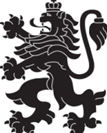 РЕПУБЛИКА БЪЛГАРИЯМинистерство на здравеопазванетоРегионална здравна инспекция-ДобричСЕДМИЧЕН ОПЕРАТИВЕН БЮЛЕТИН НА РЗИ-ДОБРИЧза периода –17.11- 23.11.2023 г. (47-та седмица)  0-4 г.5-14 г.15-29 г.30-64 г+65 г.общоЗаболяемост %оо272941027299,59 %оо